Pokoloruj obrazek                     Iwona Tawrell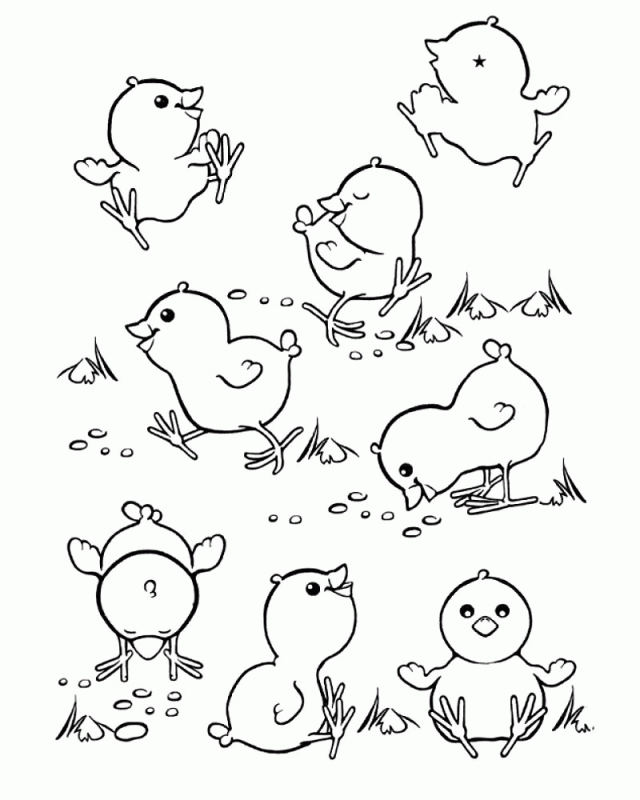 